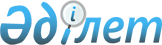 Лебяжі ауданы Майқарағай селолық округінің әкімшілік-аумақтық бағыныштылығындағы Жабағылы селосын Шарбақты селолық округінің бағыныштылығына беру туралыПавлодар облысы Мәслихатының шешімі 2001 жылғы 31 қазандағы ІІ сайланған, ХV сессия. Павлодар облысының Әділет басқармасында 2002 жылғы 24 қаңтарда N 1010 тіркелді



          Қазақстан Республикасының 1993 жылғы 8 желтоқсандағы N 2572-ХІІ 




 
 Z934200_ 
  "Қазақстан Республикасының әкімшілік-аумақтық құрылымы туралы" 
Заңының 11 бабына сәйкес және Лебяжі аудандық мәслихатының хатшысы мен 
аудан әкімі ұсынған материалдарды қарап, облыстық мәслихат ШЕШІМ ЕТЕДІ:
     1. Майқарағай селолық округінің бағыныштылығындағы Жабағылы селосы, 
жерімен бірге Шарбақты селолық округінің бағыныштылығына берілсін. 
     2. Облыс жер ресурстарын басқару жөніндегі комитет жерді есепке алу 
құжаттарына тиісті өзгертулер енгізсін. 
     ІІ сайланған облыстық Мәслихаттың
     ХV сессиясының төрағасы                          В. Колесников
     Облыстық Мәслихаттық
     хатшысы                                          Т. Айтқазин
 
     Оқығандар : А.Татарков
                 В.Подолян
      
      


					© 2012. Қазақстан Республикасы Әділет министрлігінің «Қазақстан Республикасының Заңнама және құқықтық ақпарат институты» ШЖҚ РМК
				